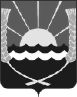 РОССИЙСКАЯ ФЕДЕРАЦИЯРОСТОВСКАЯ ОБЛАСТЬАЗОВСКИЙ РАЙОНМУНИЦИПАЛЬНОЕ ОБРАЗОВАНИЕ«КРАСНОСАДОВСКОЕ СЕЛЬСКОЕ ПОСЕЛЕНИЕ»СОБРАНИЕ ДЕПУТАТОВКРАСНОСАДОВСКОГО СЕЛЬСКОГО ПОСЕЛЕНИЯПЯТОГО  СОЗЫВАРЕШЕНИЕ № 12«08»  октября   2021  г.                                                                     п. Красный Сад                                            Рассмотрев заявления депутатов Собрания депутатов  Красносадовского сельского поселения, учитывая предложения Председателя Собрания депутатов Красносадовского сельского поселения, руководствуясь Уставом муниципального образования «Красносадовское сельское поселение», Собрание депутатов Красносадовского  сельского поселенияРЕШИЛО:1. Избрать в состав комиссии  по  мандатным  вопросам и депутатской этике:- Кушнареву Ольгу Владимировну;- Слюсаренко Оксану Владимировну;- Бутяеву Елену Михайловну.2. Председателем комиссии  по  мандатным  вопросам и депутатской этике избрать Кушнареву Ольгу Владимировну.  3. Заместителем председателя комиссии по  мандатным  вопросам и депутатской этике избрать Слюсаренко Оксану Владимировну.       Председатель Собрания депутатов-глава Красносадовского сельского поселения                                        А.В.Куцова                                                                                                                   Об избрании председателя, заместителя председателя  и членов постоянной комиссии  по мандатным  вопросам и депутатской этике  Собрания депутатов Красносадовского  сельского поселения